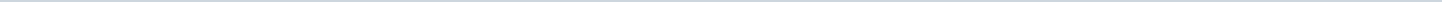 Index (1 onderwerp)1 Brf FNV, Kostendelersnorm onder de 27 jaar, zaaknr 665575, 20220707Brf FNV, Kostendelersnorm onder de 27 jaar, zaaknr 665575, 20220707MetadataDocumenten (1)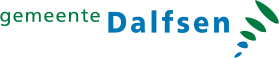 Gemeente DalfsenAangemaakt op:Gemeente Dalfsen28-03-2024 13:44Ingekomen stukPeriode: 2024Laatst gewijzigd29-09-2022 13:41ZichtbaarheidOpenbaarStatusTer advisering in handen van het college stellen#Naam van documentPub. datumInfo1.Brf FNV, Kostendelersnorm onder de 27 jaar, zaaknr 665575, 2022070707-07-2022PDF,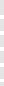 144,46 KB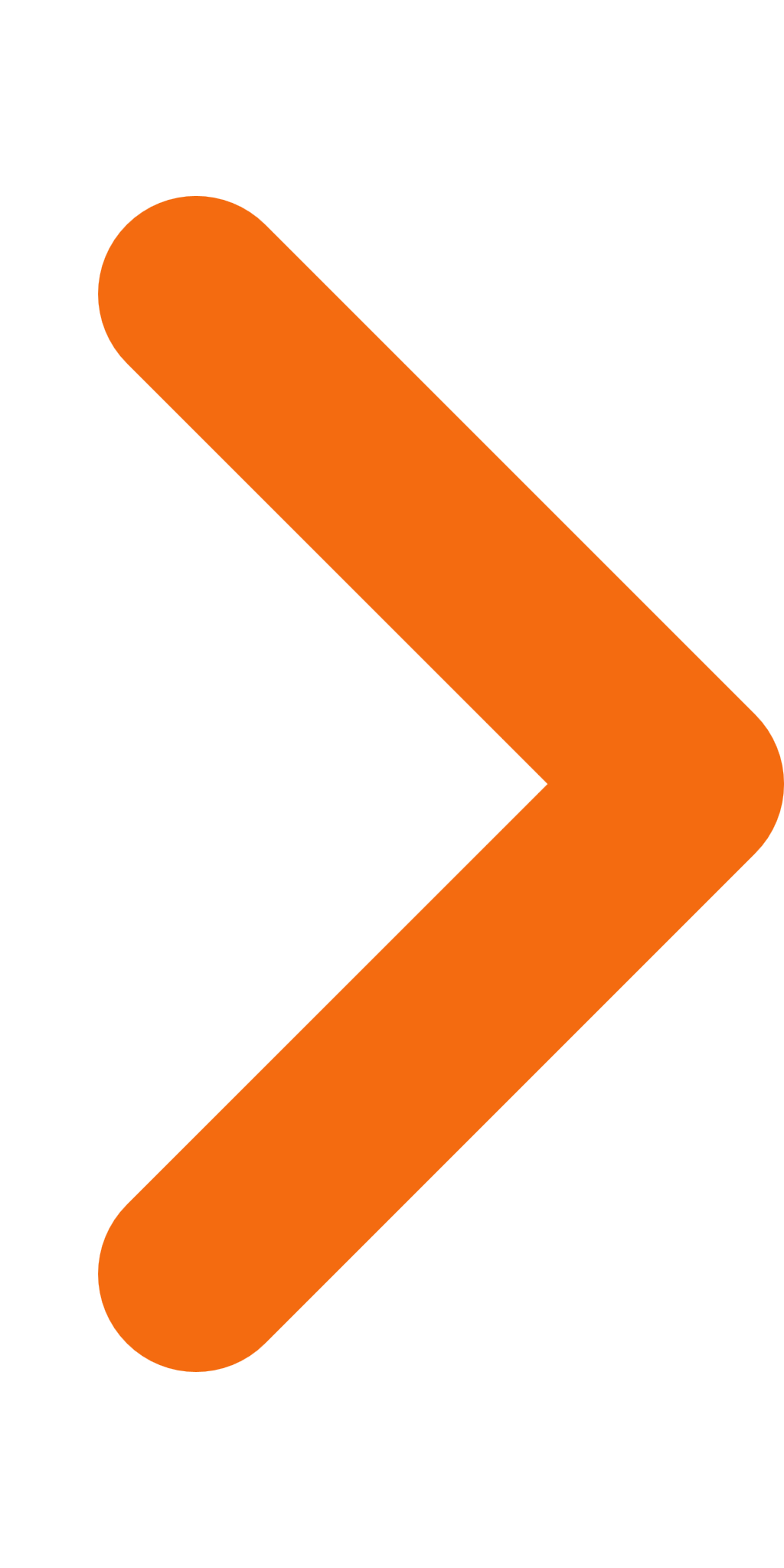 